NASIG STUDENT MENTORING PROGRAM 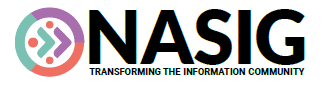 2022 APPLICATION FOR MENTORSDue June 20, 2022Name: Matt Jabaily Workplace: Kraemer Family Library, University of Colorado Colorado SpringsTitle: Electronic Resources and Serials Librarian; Assistant ProfessorEmail address: mjabaily@uccs.eduPhone number: 901-653-5360  Address: 1420 Austin Bluffs PkwyColorado Springs, CO 80918Years of related experience: _13_______Are you a member of NASIG?Yes_X____                                                                        	No_____The NASIG Student Mentoring Program requires a one year commitment of participation from mentors.  This year’s program will run from August 2022 to May 2023.  Will you be able to commit to this timeframe?Yes__X___                                                                        	No_____Why do you wish to serve as a mentor?I have participated in the NASIG mentoring program for the past four years as a mentor and have always enjoyed the experience. Each of the students I have worked with have been different, but I’ve had positive experiences with all of them. I feel the students all benefited from the experiences, and I’ve enjoyed learning more about librarianship from new perspectives.Areas of Expertise (Check all that apply.)Please list any other relevant areas of expertise that are not mentioned above.I am a tenure track faculty member (one more year before I submit my tenure dossier). If there are mentees interested in being on the tenure track, I would be happy to talk about the process.Would you be able to mentor on research and publication?Yes__X___                                                                        	No_____Would you be willing to mentor on the school to work transition?Yes___X___                                                                     	No_____Is there any other information that you would like to add to this application?Thanks for administering this program! The NASIG Student Mentoring Programs plans to match one mentee with one mentor.  However, if there is an excess number of mentee applicants, would you be willing to work with two mentees?Yes___X__                                                                        	No_____         	Please email your completed application by June 20, 2022 to mentoring@nasig.orgBy submitting this form you aknowledge that you will actively participate in the program, will strive to be respectful and constructive in all communication.  The Mentoring and Student Outreach Committee will be contacted if issues/concerns arise that the mentor or mentee are not able to resolve on their own.  All discussions and information will be kept confidential unless otherwise specified by the both the mentor and mentee. __ Cataloging/Metadata  __ Scholarly Communication_X_ Technical Services_X_ Public Services_X_ Resource Sharing_X_ Electronic Resources__ Linked Data & Usability_X_ Access & Discoverability_X_ Collection Development/Assessment_X_ Serials Management__ Preservation/Digital Preservation__ Open Access__ Industry Standards_X_ Licensing_X_ Library Web Site Development__ Accessibility/Diversity Initiatives_X_ Usage Statistics__ Institutional Repositories